Lesson 9: Expliquemos la equivalenciaStandards AlignmentsTeacher-facing Learning GoalsDetermine if given fractions are equivalent in a way that makes sense to them.Given a pair of equivalent fractions, explain why they are equivalent.Student-facing Learning GoalsHablemos sobre cómo sabemos si dos fracciones son equivalentes.Lesson PurposeThe purpose of this lesson is for students to determine if two fractions are equivalent, and if they are, explain why they are equivalent.In earlier lessons, students developed their ability to use different representations and strategies to reason about equivalence and generate equivalent fractions. This lesson enables them to consolidate the work so far and communicate their understanding conceptually, before they move on to reason about equivalent fractions numerically in the next lesson.Students work with some fractions in the hundredths. Although students might try to partition a number line into 100 parts, they are not expected to do so. The idea is to motivate students to look for another way—one that is less tedious and more general—to generate equivalent fractions. Access for: Students with DisabilitiesEngagement (Activity 1) English LearnersMLR8 (Activity 2)Instructional RoutinesMLR1 Stronger and Clearer Each Time (Activity 1), Number Talk (Warm-up)Materials to GatherRulers or straightedges: Activity 1Sticky notes: Activity 2Materials to CopyHow Do You Know (groups of 15): Activity 2Lesson TimelineTeacher Reflection QuestionThis lesson centers on explanations for equivalence. What representations and strategies did most students rely on to justify equivalence? What aspects of the explanation was manageable for them? What was more challenging than anticipated?Cool-down(to be completed at the end of the lesson)  5minSer o no ser (equivalente)Standards AlignmentsStudent-facing Task StatementExplica o muestra por qué esta afirmación es verdadera:  es equivalente a . Si te ayuda, usa una recta numérica.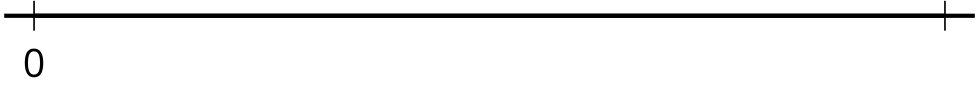 Diego escribió que  y  son fracciones equivalentes. ¿Son equivalentes esas fracciones? Explica o muestra cómo lo sabes. Si te ayuda, usa una recta numérica.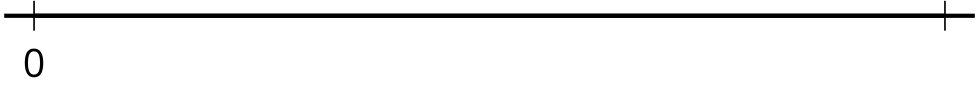 Student ResponsesStudents may use number lines to show their reasoning. Sample responses:If I split each fourth into 3 equal parts, then I can see that . No. Sample reasoning: One fifth can be partitioned into 2 parts to get tenths, so 11 fifths has  or 22 tenths, not 55 tenths.Building On3.OA.B.5Addressing4.NF.A.1Building Towards4.NBT.B.5Warm-up10 minActivity 120 minActivity 215 minLesson Synthesis10 minCool-down5 minAddressing4.NF.A.1